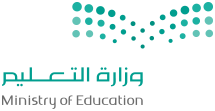 خطة رعاية الطلاب متكرري الغياب والتأخر الصباحي في مدرسة زيد بن الخطاب المتوسطة  للعام الدراسي 1439-1440هـ       خطة رعاية الطلاب المتأخرين دراسياً خطة رعاية الطلاب الطلاب المعيدين ومتكرري الرسوب خطة رعاية الطلاب المتفوقون دراسياً للعام الحالي 1439-1440هـ*إعداد/ المرشد الطلابي                                                              يعتمد قائد المدرسة                                                                      بدر بن محمد البلوي                                                                  يوسف بن طويلع البلويمالبرنامج 1يتم عمل الخطة العامة للطلاب متكرري الغياب والتأخر الصباحي 2حصر الطلاب متكرري الغاب والتاخر الصباحي خلال الفترة الماضية 3عمل مقابلات فردية لهؤلاء الطلاب 4عمل مقابلات جماعية مع هذه الفئة من الطلاب عن طرق التوجيه والإرشاد الجمعي 5عمل عقد سلوكي مع الطلاب متكرري الغياب والتأخر الصباحي بعدم تكرار ذلك 6إشعار لولي الأمر بتكرار الغياب أو التأخر الصباحي 7عمل إقرار علي ولي أمر بعدم تكرار الغياب أو التأخر الصباحي8بحث الأسباب المؤدية لذلك ووضع الحلول المناسبة  لذلك 9تنفيذ ندوات ومحاضرات ونشرات ومطوية للطلاب وأولياء أمورهم وحثهم علي الانتظام بالمدرسة واحترام النظام التعليمي بالمدرسة 10توضيح للطلاب وأولاء أمورهم الأضرار المترتبة علي تكرار الغياب والتأخر الصباحي 11عمل لقاءات جماعية مع هؤلاء الطلاب ودراسة رؤى هؤلاء الطلاب في حل هذه المشكلة 12عرض الموضوع علي لجنة التوجيه والإرشاد و متابعة اللجنة لهذه المشكلة 13متابعة سجلات الواجبات لهؤلاء الطلاب وكتابة الملحوظات لأولاء أمور الطلاب متابعة الطلاب متكرري الغياب والتاخر الصباحي فيما قبل الأجازات الرسمية وما بعده  لتوعيتهم بالأضرار المترتبة غلي تكرار الغياب   14توزيع جدول تنظيم الوقت 15توزيع الطريقة المثلي للاستذكار الجيد 16مايستجد من أعمال أخرى تخدم هذه الفئة من الطلاب مالبرنامج 1حصر الطلاب المتأخرين دراسياً من واقع نتائج الإختبارات وتسجيلهم في سجل خاص لمتابعتهم والوقوف على مستوياتهم أولاً بأول2التعرف على الأسباب والعوامل التي أدت إلى التأخرالدراسى يمثل عدم تنظيم الوقت وعدم حل الواجبات أو ضعف المتابعة المنزلية أو كره الطالب للمادةأو وجود ظروف تمنعه من الدراسة أو لأسباب تتعلق بالمعلم أو المنهج الدراسي وغيرذلك مــن الأسباب .
3متابعة سجل المعلومات الشامل حيث يعتبرمرآة تعكس واقع الطالب الذي يعيشه أسرياً واجتماعياً وصحياً ودراسياً وسلوكياً4متابعة مذكرة الواجبات اليومية ( في المرحلتين الابتدائية والمتوسطة ) وهو من أهم السجلات المرافقـة للطالب التي تسجل نشاطـه اليومي ، وتعمل على ربط البيت بالمدرسة ...5ـحصر نتائج الإختبارات الشهرية والفصلية وتعزيزها بالمعلومات الإحصائية والرسوم البيانية ودراستها مع إدارة المدرسة والمعلمين حيث يمكن تقديم الخدمات الإرشادية اللازمة للطلاب في ضوئها6تنظيم اجتماع مع الطلاب المتأخرين دراسياً وعقد لقاءات مع مدرسي المواد الذين تأخروا فيها لمناقشة أسباب التأخر وإرشادهم إلى الطرق المثلى لتحسين مستواهـم الدراسي وذلك بعد النتائج الشهرية والفصلية .
7تنظيم مجا ميع التقوية وفقاً للائحة المنظمة لذلك ، وإمكانية تشجيع المعلمين على المشاركة في هذه المجامع واختيار الوقت الملائم لتنفيذها8ـتنظيم وقت الطالب خارج المدرسة وارشاده إلى طرق الاستذكار الجيد وفق جدول منظم بالتنسيق مع ولي9إشراك الطلاب في مسابقات خاصة بالموضوعات الدراسية تتناسب مع مستواهم التحصيلي لغرض تشجيعهم على الاستذكار والمراجعة من خلال الاستعداد لهذه المسابقات .
10تشجيع الطلاب الذين ابدوا تحسناً في مشاركتهم وفاعليتهم الفصلية وواجباتهم الدراسية ،أو تحسنهم في نتائج اختباراتهم الشهرية والفصلية وذلك بمنحهـم شهادات تحسين مستوى أوالإشادة بهم بين زملائهم أو في11توجيه نشرات للمعلمين عن كيفية رعاية الفروق الفردية بين الطلاب وأهميتها في التعرف على الطلاب المتأخرين دراسياً وقيامهـم بمعالجة مشكلات الطلاب داخل الصـف الدراسي ويمكـن عمل نشرات عن12ـ إقامة الندوات والمحاضرات وإعداد النشرات واللوحات والصحف الحائطية والتي تحث على الاجتهـاد13التدريس الجيـد واستعمال الوسائل المعينة وأساليب رعاية الطلاب دراسياً وسلوكياً ويمكن مناقشة هذه الأمورالتربوية من خلال اجتماعات المدرسة
14تقديم خدمات الرعاية الفردية لهم.وفتح دراسة حالة لمن يحتاج إلى متابعة دقيقة منــــهم والإستعـــانة15 توجيه الطلاب لاستغلال أوقـات الفراغ بما يعود على الطالب بالفائدة16مالبرنامج 1دراسة نتائج العـام الدراسي السابق وحصر الطلاب المعيدين ، والتعرف على الطلاب متكرري الرسوب من حيث عدد سنوات الإعادة والمـواد التي يتكـرر رسوبهم فيها وتسجيلهم في سجلات الرعاية الجماعية والفردية للمرشد لغرض المتابعة والرعاية .
2ـعمل جلسات الإرشاد الجمعي في بداية العام الدراسي الجديد مع هؤلاء الطلاب وتوجيههم بأهميةالإستعداد الدراسي المبكر، ومعالجة أوضاعهم الدراسية في المواد التي يتكرررسوبهم فيها ومتابعتها منذ بداية العام الدراسي .
3استدعاء أولياءأمورهم لتذكيرهم بأهمية رعاية أبنائهم المعيدين ومتابعة تحصيلهم الدراسي منذ بدايةالعام الدراسي وأهمية زيارة مدارسهم بشكل مستمر .
4أهمية مناقشةأوضاعهم مع معلميهم وذلك لمتابعتهم دراسياً والتركيز عليهم داخل الصف الدراسي5منذ بدءالفصل الدراسي الأول وإبلاغ المرشد الطلابي أولاً بأول عما يطرأ على سلوكهم الدراسي .
6حاجة الطلاب الضعاف دراسياً من هؤلاء المعيدين إلى الالتحاق بالمراكز أو الالتحاق بأي برنامج تربـوي يعالج أوضاعهـم المدرسية بما يؤدي إلى تحسين مستوياتهم الدراسية إلى الأفضل .
7متابعـة مدى تطورهم الدراسـي من خلال سجل الرعاية الفردية وتشجيع الطلاب الذين أظهروااستجابات إيجابية والأخذ بأيدي البقية ليصبحوا في مستوى زملائهممالبرنامج 1دراسة نتائج العـام الدراسي السابق وحصر الطلاب المتفوقون،وتكريمهم بداية العام والإشادة بهم أما الطلاب 2دراسة الفترات لبداية العام وحصر الطلاب المتفوق وعمل جلسات إرشادية للتعرف عليهم وعلى ميولهم والشادة بمستواهم الدراسي3استدعاء أولياءأمورهم لتذكيرهم بأهمية رعاية أبنائهم وشكرهم على ما يبذلوه في سبيل تذليل كافة الوسائل لتفوّق ابنائهم4دعم الطلاب المتفوقين بشهادات شكر وجوائز مادية خلال العام الدراسي وحثهم على بذل المزيد من الجهود5توجيه الطلاب المتفوق نحو البحث من خلال الإنترنت وقراءة الكتب للتثقيف المعرفي "البحث عن المعلومة "6تكريم الطلاب المتفوقين  في لوحة الشرف عن طريق إدارة المدرسة وعمل جلسات إرشادية وورش عمل نافعة لهم 7متابعة مستواهم الدراسي والتواصل المستمر مع أولياء أمورهم وتوزيع مطويات ومنشورات ذات صلة 